The Big Five ….. maar dan anders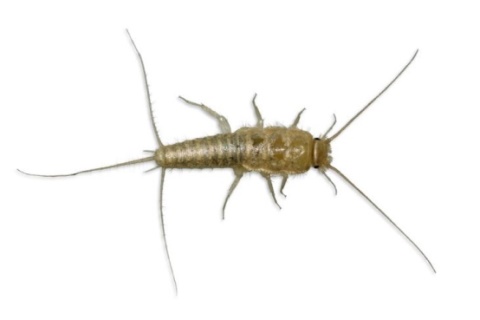 ThuisopdrachtOpdracht 1Verzamel 2 of 3 kleine bakjes of potjes waarin je een onopvallend huisdier kunt vangen. Vang deze en probeer deze levend mee naar school te brengen.Opdracht 2Maak de komende week 5 foto’s van een onopvallend huisdier en probeer er de naam van op te zoeken.Verwerk de foto’s op een A-4 in Word.Zet bij elke dier :De naamDe Stam waartoe het dier behoortDe Klassen waartoe het dier behoortNaam : ___________________________Stam = ___________________________Klasse = __________________________Symmetrie = _______________________Plaats waar ik dit dier gevonden heb is:____________________________________Naam : ___________________________Stam = ___________________________Klasse = __________________________Symmetrie = _______________________Plaats waar ik dit dier gevonden heb is:______________________________________Naam : ___________________________Stam = ___________________________Klasse = __________________________Symmetrie = _______________________Plaats waar ik dit dier gevonden heb is:____________________________________Naam : ___________________________Stam = ___________________________Klasse = __________________________Symmetrie = _______________________Plaats waar ik dit dier gevonden heb is:_______________________________________Naam : ___________________________Stam = ___________________________Klasse = __________________________Symmetrie = _______________________Plaats waar ik dit dier gevonden heb is:_______________________________________